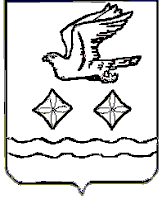 АДМИНИСТРАЦИЯГОРОДСКОГО ОКРУГА СТУПИНО МОСКОВСКОЙ ОБЛАСТИПОСТАНОВЛЕНИЕ ___________ № ___________г. СтупиноВ соответствии с Федеральным законом от 06.10.2003 № 131-ФЗ «Об общих принципах организации местного самоуправления в Российской Федерации»,   уставом городского округа Ступино Московской областиПОСТАНОВЛЯЮ:Признать утратившими силу:Постановление администрации городского округа Ступино Московскойобласти от 12.12.2019 № 3857-п «Об утверждении муниципальной программы городского округа  Ступино Московской области «Развитие институтов гражданского общества, повышение эффективности местного самоуправления и реализации молодежной политики».1.2. Постановление администрации городского округа Ступино Московской области от 14.05.2020 № 1040-п «О внесении изменений в муниципальную программу городского округа Ступино Московской области «Развитие институтов гражданского общества, повышение эффективности местного самоуправления и реализации молодежной политики».1.3. Постановление администрации городского округа Ступино Московской области от 03.09.2020 № 1981-п «О внесении изменений в муниципальную программу городского округа Ступино Московской области «Развитие институтов гражданского общества, повышение эффективности местного самоуправления и реализации молодежной политики».  1.4. Постановление администрации городского округа Ступино Московской области от 30.09.2020 № 2340-п «О внесении изменений в муниципальную программу городского округа Ступино Московской области «Развитие институтов гражданского общества, повышение эффективности местного самоуправления и реализации молодежной политики», утвержденную постановлением администрации городского округа Ступино Московской области от 12.12.2019 № 3857-п».1.5. Постановление администрации городского округа Ступино Московской области от 28.12.2020 № 3443-п «О внесении изменений в муниципальную программу городского округа Ступино Московской области «Развитие институтов гражданского общества, повышение эффективности местного самоуправления и реализации молодежной политики, утвержденную постановлением администрации городского округа Ступино Московской области от 12.12.2019 № 3857-п».1.6. Постановление администрации городского округа Ступино Московской области от 01.02.2021 № 283-п «О внесении изменений в муниципальную программу городского округа Ступино Московской области «Развитие институтов гражданского общества, повышение эффективности местного самоуправления и реализации молодежной политики, утвержденную постановлением администрации городского округа Ступино Московской области от 12.12.2019 № 3857-п».1.7. Постановление администрации городского округа Ступино Московской области от 26.05.2021 № 1343-п «О внесении изменений в муниципальную программу городского округа Ступино Московской области «Развитие институтов гражданского общества, повышение эффективности местного самоуправления и реализации молодежной политики».1.8. Постановление администрации городского округа Ступино Московской области от 13.07.2021 № 1848-п «О внесении изменений в муниципальную программу городского округа Ступино Московской области «Развитие институтов гражданского общества, повышение эффективности местного самоуправления и реализации молодежной политики».1.9. Постановление администрации городского округа Ступино Московской области от 30.08.2021 № 2414-п «О внесении изменений в муниципальную программу городского округа Ступино Московской области «Развитие институтов гражданского общества, повышение эффективности местного самоуправления и реализации молодежной политики».1.10. Постановление администрации городского округа Ступино Московской области от 16.09.2021 № 2555-п «О внесении изменений в муниципальную программу городского округа Ступино Московской области «Развитие институтов гражданского общества, повышение эффективности местного самоуправления и реализации молодежной политики».1.11. Постановление администрации городского округа Ступино Московской области от 15.12.2021 № 3487-п «О внесении изменений в муниципальную программу городского округа Ступино Московской области «Развитие институтов гражданского общества, повышение эффективности местного самоуправления и реализации молодежной политики, утвержденную постановлением администрации городского округа Ступино Московской области от 12.12.2019 № 3857-п».1.12. Постановление администрации городского округа Ступино Московской области от 24.02.2022 № 535-п «О внесении изменений в муниципальную программу городского округа Ступино Московской области «Развитие институтов гражданского общества, повышение эффективности местного самоуправления и реализации молодежной политики».1.13. Постановление администрации городского округа Ступино Московской области от 13.05.2022 № 1607-п «О внесении изменений в муниципальную программу городского округа Ступино Московской области «Развитие институтов гражданского общества, повышение эффективности местного самоуправления и реализации молодежной политики, утвержденную постановлением администрации городского округа Ступино Московской области от 12.12.2019 № 3857-п».1.14. Постановление администрации городского округа Ступино Московской области от 09.09.2022 № 3342-п «О внесении изменений в муниципальную программу городского округа Ступино Московской области «Развитие институтов гражданского общества, повышение эффективности местного самоуправления и реализации молодежной политики».1.15. Постановление администрации городского округа Ступино Московской области от 27.10.2022 № 3996-п «О внесении изменений в муниципальную программу городского округа Ступино Московской области «Развитие институтов гражданского общества, повышение эффективности местного самоуправления и реализации молодежной политики, утвержденную постановлением администрации городского округа Ступино Московской области от 12.12.2019 № 3857-п».1.16. Постановление администрации городского округа Ступино Московской области от 01.12.2022 № 4505-п «О внесении изменений в муниципальную программу городского округа Ступино Московской области «Развитие институтов гражданского общества, повышение эффективности местного самоуправления и реализации молодежной политики».1.17. Постановление администрации городского округа Ступино Московской области от 09.02.2023 № 356-п «О внесении изменений в муниципальную программу городского округа Ступино Московской области «Развитие институтов гражданского общества, повышение эффективности местного самоуправления и реализации молодежной политики».2. Опубликовать настоящее постановление в установленном порядке и разместить на официальном сайте администрации, Совета депутатов и контрольно-счетной палаты городского округа Ступино Московской области.3. Настоящее постановление вступает в законную силу со дня официального опубликования и распространяется на правоотношения, возникшие с 01.01.2023.4. Контроль за исполнением настоящего постановления возложить на заместителя главы администрации городского округа Ступино  Московской области – председателя комитета культуры и молодежной политики Калинину Ю.Ю.Глава городского округа Ступино					С.Г. МужальскихМосковской областиЛИСТ СОГЛАСОВАНИЯПроект правового акта вносит:Проект правового акта соответствует требованиям инструкции по делопроизводству:Проект правового акта соответствует требованиям законодательства:Проект правового акта согласован:Разослано: в дело –2, Шишковой О.А.-1, Калабиной Т.Е.-1, Сакулиной А.П.–1, Дунайцевой О.В.-1, Гороховой Л.Н.-1.Холина Светлана Ивановна+7 (496) 64 4-63-56О признании утратившими силу некоторых постановлений администрации городского округа Ступино Московской области№п/пФИОДолжностьДата поступленияДата согласованияПодпись1Генералова Е.В.Заместитель главы администрации№п/пФИОДолжностьДата поступленияДата согласованияПодпись2Горохова Л.Н. Начальник управления делами администрации№п/пФИОДолжностьДата поступленияДата согласованияПодпись3Драгомирова Ю.В.Начальник управления правовой и кадровой работы№п/пФИОДолжностьДата поступленияДата согласованияПодпись4Михалев Ю. М.Заместитель главы администрации5Цапова С.В.Заместитель главы администрации